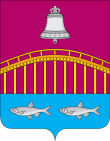 Администрация СЕЛЬСКОГО ПОСЕЛЕНИЯ«Великовисочный сельсовет» ЗАПОЛЯРНОГО РАЙОНАНенецкого автономного округаПОСТАНОВЛЕНИЕот 17.01.2022 № 4-пс. Великовисочное Ненецкий АООб утверждении муниципальной программы «Поддержка малого и среднего предпринимательства в Сельском поселении «Великовисочный  сельсовет» Заполярного района Ненецкого автономного округа на 2022 год» В соответствии со статьей  179 Бюджетного кодекса Российской Федерации, статьей 14 Федерального закона от 06.10.2003 № 131-ФЗ «Об общих принципах организации местного самоуправления в Российской Федерации», Порядком разработки, утверждения и реализации муниципальных целевых программ МО «Великовисочный сельсовет» НАО, утвержденным постановлением Администрации МО «Великовисочный сельсовет» НАО от 14.08.2013 № 70-п (в редакции постановлению от 28.04.2018 № 25-п), Администрация Сельского поселения «Великовисочный сельсовет» Заполярного района Ненецкого автономного округа ПОСТАНОВЛЯЕТ:                 1. Утвердить муниципальную программу «Поддержка малого и среднего предпринимательства в сельском поселении «Великовисочный сельсовет» Заполярного района Ненецкого автономного округа» на 2022 год  согласно приложению к настоящему постановлению. 2. Настоящее постановление вступает в силу после его официального опубликования (обнародования). Глава Сельского поселения«Великовисочный сельсовет» ЗР НАО                                       Н.П. БараковПриложение к постановлению Администрации Сельского поселения «Великовисочный сельсовет» ЗР НАО          от 17.01.2022 № 4-пПаспортМуниципальной программы Сельского поселения «Великовисочный  сельсовет» Заполярного района Ненецкого автономного округа «Поддержка малого и среднего предпринимательства в Сельском поселении «Великовисочный  сельсовет» Заполярного района Ненецкого автономного округа на 2022 год1. Содержание проблемы и обоснование необходимости ее решения программными методамиРазвитие малого и среднего предпринимательства – один из постоянных приоритетов социально-экономического развития поселения. Вовлечение экономически активного населения в предпринимательскую деятельность способствует росту общественного благосостояния, обеспечению социально-политической стабильности в обществе, поддержанию занятости населения, увеличению поступлений в бюджеты всех уровней. Быстрый и устойчивый рост экономики способен обеспечить конкурентоспособный малый и средний бизнес, использующий передовые информационно-коммуникационные и управленческие технологии. Развитие малого и среднего предпринимательства требует системных подходов и обоснованных финансовых вложений.2. Основные цели и задачи, сроки реализации ПрограммыОсновными целями и задачами настоящей Программы является улучшение условий для развития малого и среднего предпринимательства на территории Сельского поселения «Великовисочный сельсовет» ЗР НАО, способствующих:- финансовая и имущественная поддержка субъектов малого и среднего предпринимательства;-информационная поддержка субъектов малого и среднего предпринимательства;- консультационная и организационная поддержка субъектов малого и среднего предпринимательства;Сроки реализации настоящей Программы: 2022 год.3. Перечень программных мероприятийПеречень программных мероприятий, призванных обеспечить решение поставленных выше задач через механизмы реализации настоящей Программы, представлен в приложении к Программе4. Контроль за исполнением программыКонтроль за реализацией программы осуществляется Администрацией Сельского поселения «Великовисочный сельсовет» ЗР НАО.ПРИЛОЖЕНИЕ                                                                                                                                    к  муниципальной  программе  «Поддержка малого и среднего предпринимательства в Сельском поселении «Великовисочный  сельсовет» Заполярного района Ненецкого автономного округа на 2022 годПеречень мероприятий
муниципальной программы «Поддержка малого и среднего предпринимательства в Сельском поселении «Великовисочный  сельсовет» Заполярного района Ненецкого автономного округа на 2022 год»Перечень мероприятий программы Сельского поселения «Великовисочный  сельсовет» ЗР НАО«Поддержка малого и среднего предпринимательства в Сельском поселении «Великовисочный  сельсовет» Заполярного района Ненецкого автономного округа на 2022 год Сведенияо целевых показателях программы Сельского поселения «Великовисочный  сельсовет» ЗР НАО «Поддержка малого и среднего предпринимательства в Сельском поселении «Великовисочный  сельсовет» Заполярного района Ненецкого автономного округа на 2022 годСведенияоб основных мерах правового регулирования в сфере реализации программы Сельского поселения «Великовисочный  сельсовет» ЗР НАО «Поддержка малого и среднего предпринимательства в Сельском поселении «Великовисочный  сельсовет» Заполярного района Ненецкого автономного округа на 2022 годНаименование муниципальной программыМуниципальная программа «Поддержка малого и среднего предпринимательства в Сельском поселении «Великовисочный  сельсовет» Заполярного района Ненецкого автономного округа на 2022 годОтветственный исполнитель муниципальной программыАдминистрация Сельского поселения «Великовисочный сельсовет» Заполярного района Ненецкого автономного округаУчастники муниципальной программыАдминистрация Сельского поселения «Великовисочный сельсовет» ЗР НАО, субъекты малого и среднего предпринимательстваПеречень отдельных мероприятий и подпрограмм муниципальной программы-Цели муниципальной программыСоздание благоприятных условий для экономического развития Сельского поселения «Великовисочный сельсовет» ЗР НАО в сфере малого и среднего предпринимательства и торговли,  стимулирование граждан к занятию предпринимательской деятельностьюЗадачи муниципальной программы- имущественная поддержка субъектов малого и среднего предпринимательства;- консультационная и организационная поддержка субъектов малого и среднего предпринимательства;Перечень целевых показателей муниципальной программы-Этапы и сроки реализации муниципальной программы2022 годПрограмма реализуется в один этапОбъемы бюджетных ассигнований муниципальной программы  (в разбивке по источникам финансирования)Источники финансирование программы: бюджет Сельского поселения «Великовисочный сельсовет» ЗР НАООбщий объем финансирования программы: 20,0 тыс. руб., в числе по годам: 2022 год – 20,0 тыс. руб.№ п/пНаименование предприятияИсточники 
финансированияОбъемы финансирования (тыс. руб.)Объемы финансирования (тыс. руб.)Объемы финансирования (тыс. руб.)Объемы финансирования (тыс. руб.)Объемы финансирования (тыс. руб.)Объемы финансирования (тыс. руб.)№ п/пНаименование предприятияИсточники 
финансированияВсего2022 год2022 год123455                                 1. Финансовая поддержка субъектов малого и среднего предпринимательства                                 1. Финансовая поддержка субъектов малого и среднего предпринимательства                                 1. Финансовая поддержка субъектов малого и среднего предпринимательства                                 1. Финансовая поддержка субъектов малого и среднего предпринимательства                                 1. Финансовая поддержка субъектов малого и среднего предпринимательства                                 1. Финансовая поддержка субъектов малого и среднего предпринимательства                                 1. Финансовая поддержка субъектов малого и среднего предпринимательства                                 1. Финансовая поддержка субъектов малого и среднего предпринимательства                                 1. Финансовая поддержка субъектов малого и среднего предпринимательства1.1.Не предусмотрено бюджетом Сельского поселения «Великовисочный сельсовет» ЗР НАОбез финансирования0,00.00.0Итого по разделу:0.00.00.02. Консультационная, организационная поддержка развития малого и среднего предпринимательства2. Консультационная, организационная поддержка развития малого и среднего предпринимательства2. Консультационная, организационная поддержка развития малого и среднего предпринимательства2. Консультационная, организационная поддержка развития малого и среднего предпринимательства2. Консультационная, организационная поддержка развития малого и среднего предпринимательства2. Консультационная, организационная поддержка развития малого и среднего предпринимательства2. Консультационная, организационная поддержка развития малого и среднего предпринимательства2. Консультационная, организационная поддержка развития малого и среднего предпринимательства2.1.Консультирование по вопросам, касающихся деятельности субъектов малого и среднего предпринимательствабез финансирования0,00.00.0Итого по разделу:0.00.00.03. Информационная поддержка развития малого и среднего предпринимательства3. Информационная поддержка развития малого и среднего предпринимательства3. Информационная поддержка развития малого и среднего предпринимательства3. Информационная поддержка развития малого и среднего предпринимательства3. Информационная поддержка развития малого и среднего предпринимательства3. Информационная поддержка развития малого и среднего предпринимательства3. Информационная поддержка развития малого и среднего предпринимательства3. Информационная поддержка развития малого и среднего предпринимательства3. Информационная поддержка развития малого и среднего предпринимательства3.1.Размещение на официальном сайте рекламно-информационных материалов о проблемах, достижениях и перспективах развития малого и среднего предпринимательствабез финансирования0,00.00.0Итого по разделу:0.00.00.04. Имущественная поддержка субъектов малого и среднего предпринимательства4. Имущественная поддержка субъектов малого и среднего предпринимательства4. Имущественная поддержка субъектов малого и среднего предпринимательства4. Имущественная поддержка субъектов малого и среднего предпринимательства4. Имущественная поддержка субъектов малого и среднего предпринимательства4. Имущественная поддержка субъектов малого и среднего предпринимательства4. Имущественная поддержка субъектов малого и среднего предпринимательства4. Имущественная поддержка субъектов малого и среднего предпринимательства4. Имущественная поддержка субъектов малого и среднего предпринимательства4.1.Обеспечение субъектам малого и среднего предпринимательства доступа к неиспользуемому муниципальному имуществубез финансирования0,00.0Итого по разделу0,00.05. Повышение привлекательности предпринимательской деятельности5. Повышение привлекательности предпринимательской деятельности5. Повышение привлекательности предпринимательской деятельности5. Повышение привлекательности предпринимательской деятельности5. Повышение привлекательности предпринимательской деятельности5. Повышение привлекательности предпринимательской деятельности5. Повышение привлекательности предпринимательской деятельности5. Повышение привлекательности предпринимательской деятельности5. Повышение привлекательности предпринимательской деятельности5.1.Проведение конкурса на лучшее новогоднее оформление объектов торговли и общественного питанияМестный  бюджет20,020,0Итого по разделу:20,020,0Всего по ПрограммеВсего по Программе20,020,0В том числе  за счет средств местного бюджетаВ том числе  за счет средств местного бюджета20,020,0N п/пНаименование отдельного мероприятия, подпрограммы, основного мероприятия, детализированного мероприятияОтветственный исполнитель, участникКод целевой статьи расходов местного бюджетаКод целевой статьи расходов местного бюджетаКод целевой статьи расходов местного бюджетаСрок начала реализации Срок окончания реализацииИсточник финансированияИсточник финансированияОбъем бюджетных ассигнований по годам реализации  (тыс. руб.)Объем бюджетных ассигнований по годам реализации  (тыс. руб.)Объем бюджетных ассигнований по годам реализации  (тыс. руб.)Объем бюджетных ассигнований по годам реализации  (тыс. руб.)Целевой показатель, для достижения значений которого реализуется мероприятиеN п/пНаименование отдельного мероприятия, подпрограммы, основного мероприятия, детализированного мероприятияОтветственный исполнитель, участникМПЦ/ПМПОМСрок начала реализации Срок окончания реализацииИсточник финансированияИсточник финансированияВсегоI год реализацииII год реализации...Целевой показатель, для достижения значений которого реализуется мероприятие123456789910111213141Всего по муниципальной программеВсего по муниципальной программеХХХЯнварь 2022Декабрь 2022ВсегоВсегоХ1Всего по муниципальной программеВсего по муниципальной программе00000Январь 2022Декабрь 2022МБвсего20,020,000,0ХN п/пНаименование целевого показателяЕд. изм.Значение целевого показателяЗначение целевого показателяЗначение целевого показателяЗначение целевого показателяЗначение целевого показателяНормативный правовой акт, которым утверждена методика расчета показателя N п/пНаименование целевого показателяЕд. изм.отчетный годтекущий годтекущий годочередной год...Нормативный правовой акт, которым утверждена методика расчета показателя 1234556710Муниципальная программа «Поддержка малого и среднего предпринимательства в Сельском поселении «Великовисочный  сельсовет» Заполярного района Ненецкого автономного округа» на 2022 год Муниципальная программа «Поддержка малого и среднего предпринимательства в Сельском поселении «Великовисочный  сельсовет» Заполярного района Ненецкого автономного округа» на 2022 год Муниципальная программа «Поддержка малого и среднего предпринимательства в Сельском поселении «Великовисочный  сельсовет» Заполярного района Ненецкого автономного округа» на 2022 год Муниципальная программа «Поддержка малого и среднего предпринимательства в Сельском поселении «Великовисочный  сельсовет» Заполярного района Ненецкого автономного округа» на 2022 год Муниципальная программа «Поддержка малого и среднего предпринимательства в Сельском поселении «Великовисочный  сельсовет» Заполярного района Ненецкого автономного округа» на 2022 год Муниципальная программа «Поддержка малого и среднего предпринимательства в Сельском поселении «Великовисочный  сельсовет» Заполярного района Ненецкого автономного округа» на 2022 год Муниципальная программа «Поддержка малого и среднего предпринимательства в Сельском поселении «Великовисочный  сельсовет» Заполярного района Ненецкого автономного округа» на 2022 год Муниципальная программа «Поддержка малого и среднего предпринимательства в Сельском поселении «Великовисочный  сельсовет» Заполярного района Ненецкого автономного округа» на 2022 год Муниципальная программа «Поддержка малого и среднего предпринимательства в Сельском поселении «Великовисочный  сельсовет» Заполярного района Ненецкого автономного округа» на 2022 год 1ПоказательПоказатель-----N п/пНаименование и реквизиты нормативного правового актаОсновные положения нормативного правового актаОтветственный разработчик планируемого к принятию акта1234Муниципальная программа  «Поддержка малого и среднего предпринимательства в Сельском поселении «Великовисочный  сельсовет» Заполярного района Ненецкого автономного округа» на 2022 годМуниципальная программа  «Поддержка малого и среднего предпринимательства в Сельском поселении «Великовисочный  сельсовет» Заполярного района Ненецкого автономного округа» на 2022 годМуниципальная программа  «Поддержка малого и среднего предпринимательства в Сельском поселении «Великовисочный  сельсовет» Заполярного района Ненецкого автономного округа» на 2022 годМуниципальная программа  «Поддержка малого и среднего предпринимательства в Сельском поселении «Великовисочный  сельсовет» Заполярного района Ненецкого автономного округа» на 2022 год---